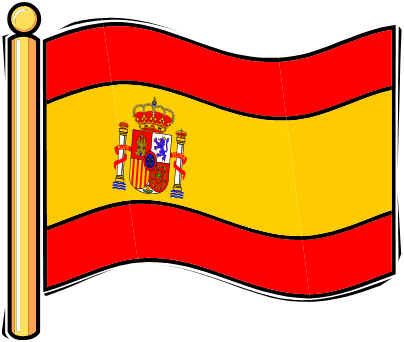 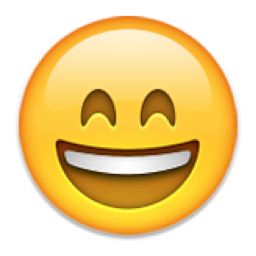 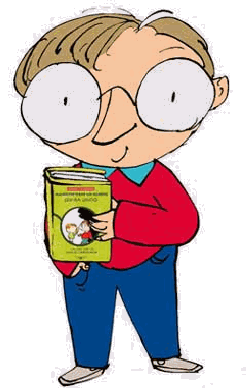 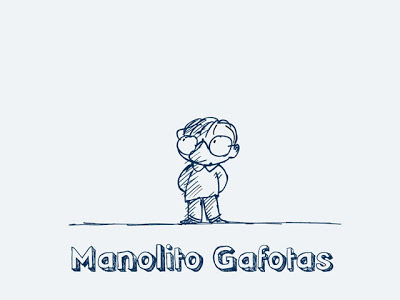 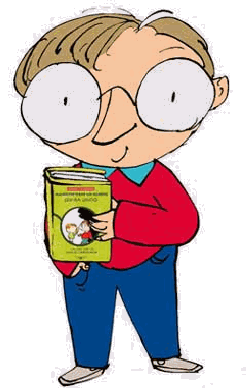 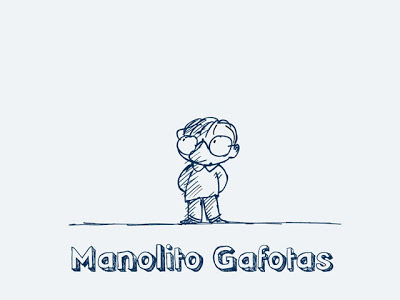 Overview: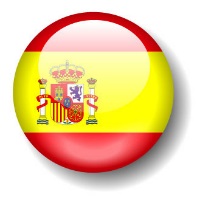 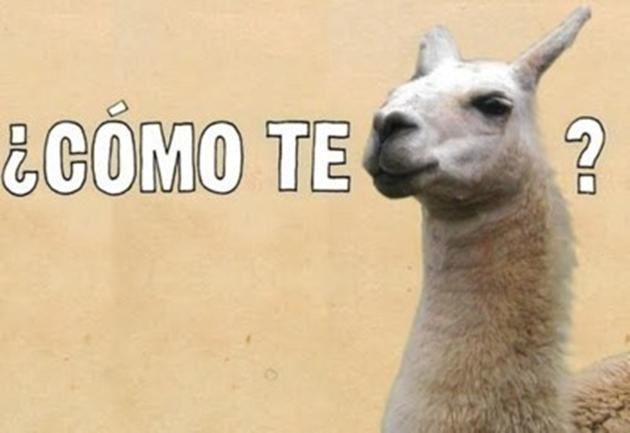 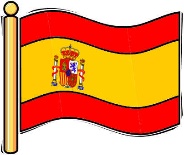 Know your basics! Revise these if/when you need to NumbersDays	MonthsColours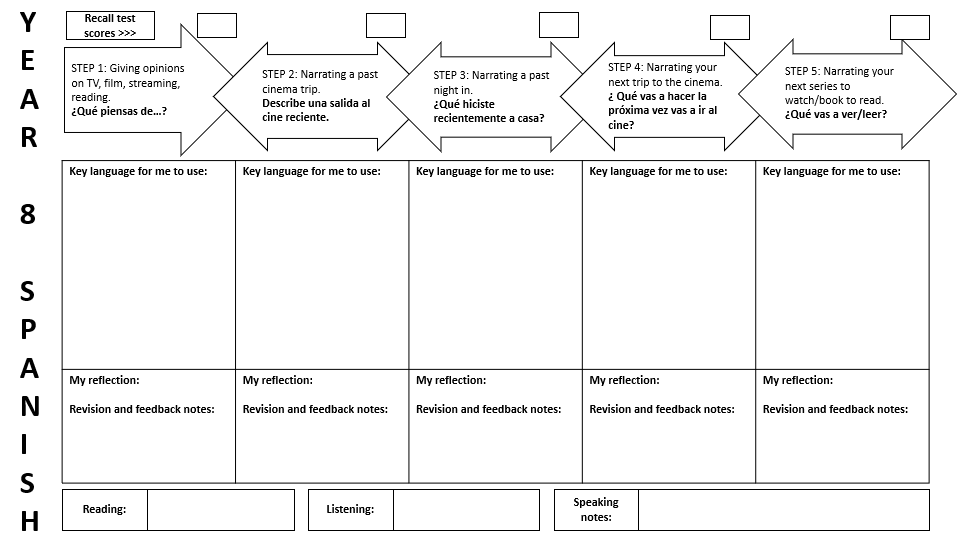 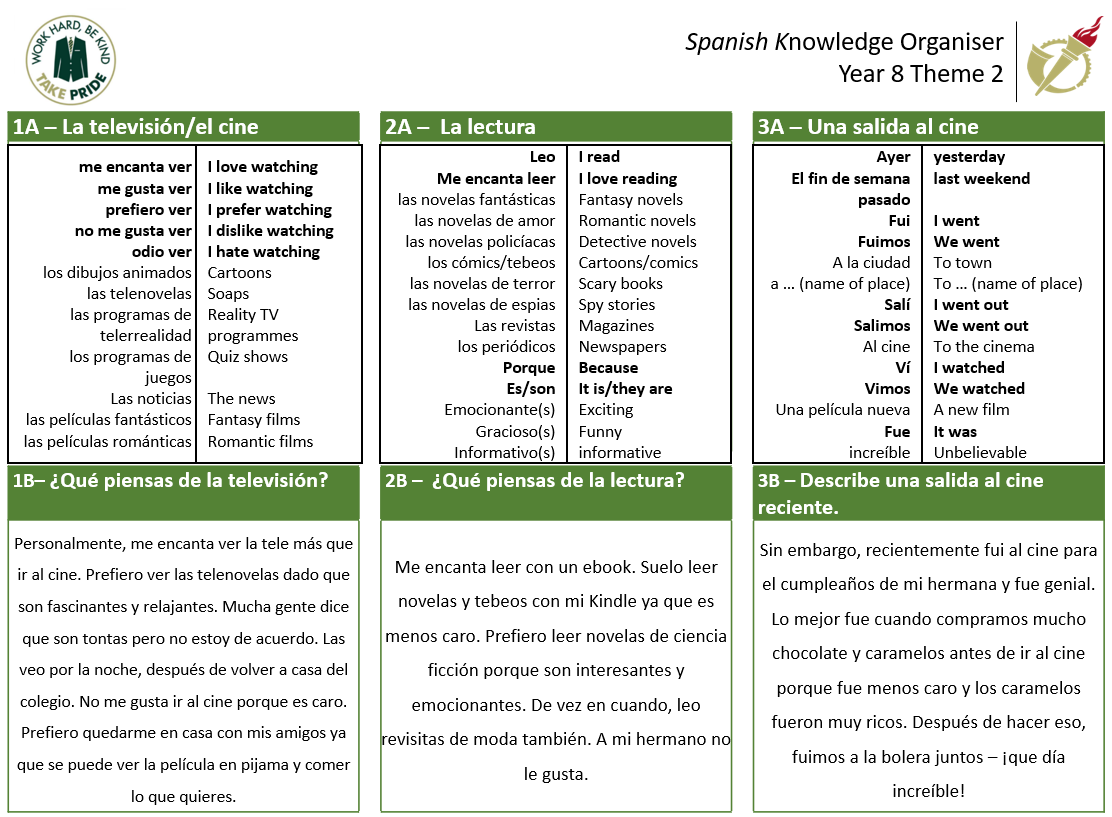 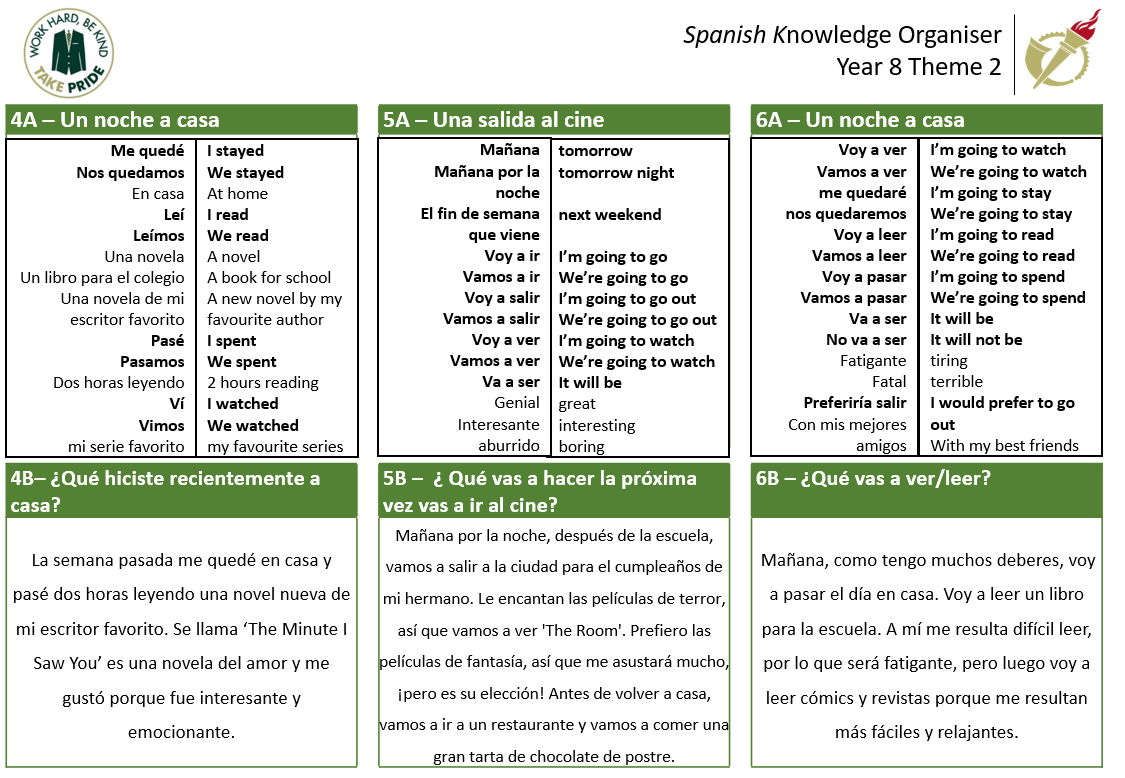 Sentence Builder 1: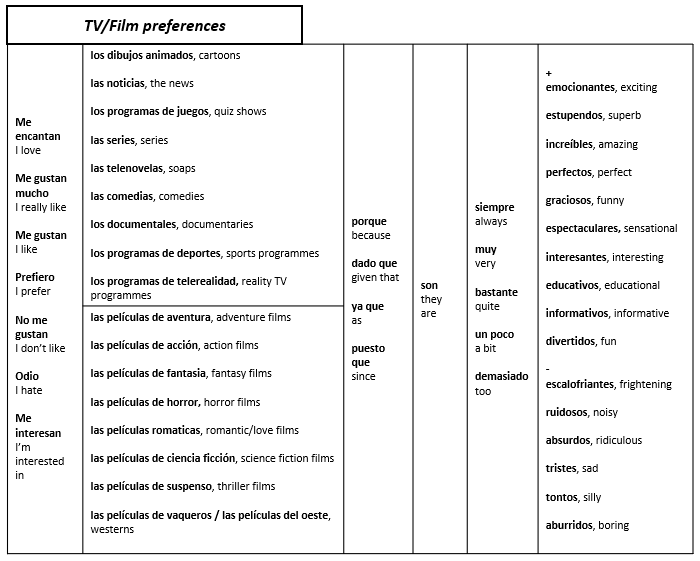 Sentence Builder 2: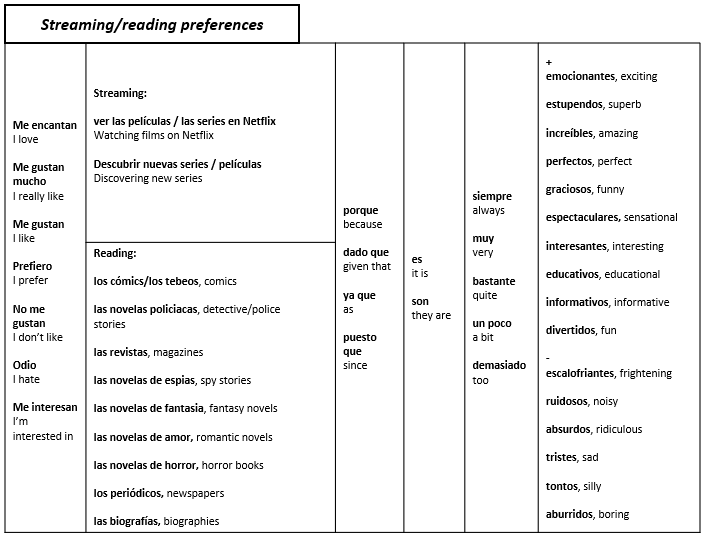 Sentence Builder 3: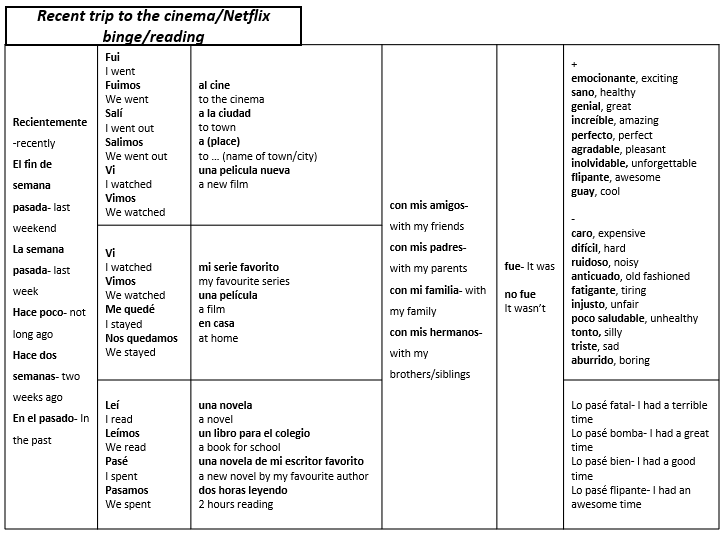 Sentence Builder 4: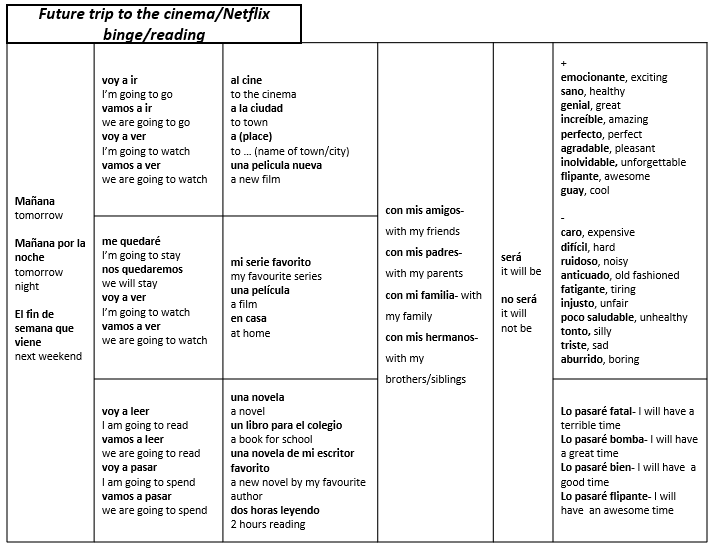 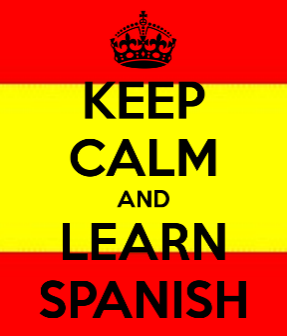 Week 1Don’t forget your vocab learning!You can use Quizlet to help you learn and practise your words.Make sure you know what each Spanish phrase / word means in English.Make sure you can translate each English phrase / word into Spanish.Translate the following phrases into EnglishMe gustan mucho las noticias y los documentales porque son interesantes.No me gustan los programas de telerrealidad dado que son muy tontos.Mi programa favorito se llama ‘Saber y Ganar’. Es un programa de juegos y es increíble. Odio ver las películas de ciencia-ficción ya que son demasiado aburridas. ……………………………………………………………………………………………………………………..……………………………………………………………………………………………………………………..……………………………….……………………………………………………………………………………..……………………………….……………………………………………………………………………………...……………………………………………………………………………………..Choose the correct word to complete the sentence.Me gusta [ver/vi/vimos] los dibujos animados.Mi [programa/program/programo] favorito se llama Betty, la Fea (una telenovela) es muy [emocionante/aburrida/tonto]No me [gusta/gustan/gusto] nada los programas de deporte porque son demasiado [serios/serias/seria]Pienso que las comedias son [gracioso/graciosos/graciosas]Use the words in the box to complete the description.Personalmente, me _________ las películas. Sin embargo, no me gusta _______ al cine porque es demasiado caro. Me encantan los ______________ y las ______________ , y mi película favorita se llama Despicable Me. Pero odio las películas de ___________ y no veo nunca las películas románticas porque no son _____________.  ___________ ver las películas en casa. Se _________ relajarse y ver una gran ______________ de películas.  Translate as much of the text as you can, use www.wordreference.com for help:………………………………………………………………………………………………………………………………………………………………………………………………………………………………………………………………………………………………………………………………………………………………………………………………………………………………………………………………………………………………………………………………………………………………………………………………Roleplay – Write short answers in Spanish to the questions.¿Qué tu gusta ver en la tele? ………………………………………………………………………………………………………………………………………………………………………………………………………¿Cuál es tu programa favorito? ………………………………………………………………………………………………………………………………………………………………………………………………………¿Qué no te gusta ver en la tele? ……………………………………………………………………………………………………………………………………………………………………………………………………¿Qué te gusta ver en el cine? ………………………………………………………………………………………………………………………………………………………………………………………………¿Por qué? …………………………………………………………………………………………………………Week 2Don’t forget your vocab learning!You can use Quizlet to help you learn and practise your words.Make sure you know what each Spanish phrase / word means in English.Make sure you can translate each English phrase / word into Spanish.Test your vocabulary recall – fill in the grid from memory in English and check your sentence builder afterwards.Translate the phrases below into English.Me encanta ver las películas en Netflix porque es muy divertido.Me gusta ver las series en Netflix dado que no es demasiado aburrido.Prefiero descubrir nuevas series ya que siempre es interesante.No me gustan las novelas policiacas porque son un poco absurdas.Me encantan las novelas de horror puesto que son siempre muy escalofriantes.Me gustan mucho las novelas de espías porque son emocionantes.………………………………………………………………………………………………………………..………………………………………………………………………………………………………………..………………………………………………………………………………………………………………..………………………………………………………………………………………………………………..………………………………………………………………………………………………………………..………………………………………………………………………………………………………………..Complete the paragraph using the words in the box.¡Hola! Me ___________ Juan y tengo __________ años. Me encanta la lectura y _________ horas leyendo. Mi género ______________ es espías porque me encanta el _______________. Además, me gusta el streaming y a menudo ______________ películas en Amazon Prime y me encanta descubrir nuevas series en Netflix también. Sin embargo, no me gusta nada ___________ los vídeos en YouTube porque, para mí, son ____________ tontos.Roleplay – Write short answers to the questions in French.¿Qué prefieres hacer en Netflix? …………………………………………………………………………………………………………………………………………………………………………………………………¿Qué te gusta leer? ………………………………………………………………………………………………………………………………………………………………………………………………………………………………………¿Qué no te gusta leer? ……………………………………………………………………………..………………………………………………………………………………………………………………………………………………¿Tu gusta la lectura? …………………………………………………………………………………………………..¿Por qué/por qué no? ……………………………………………………………………………………………Week 3Don’t forget your vocab learning!You can use Quizlet to help you learn and practise your words.Make sure you know what each Spanish phrase / word means in English.Make sure you can translate each English phrase / word into Spanish.Test your vocabulary recall – fill in the grid from memory in English and check your sentence builder afterwards to purple pen in any that you didn’t get.Complete the grid following the instructions at the top of each column.Complete the grid following the instructions at the top of each column.Translate the following phrases into EnglishRecientemente, decidí ver una serie de documentales de David Attenborough ………………………………………………………………………………………………………………………………………………sobre los animales y la naturaleza con mis padres. ………………………………………………………………………………………………………………………………………………Fue muy interesante e informativo. ……………………………………………………………………………………………………………………………………………… Sin embargo, mi padre prefiere ver las series policiacas ya que son más emocionantes. ………………………………………………………………………………………………………………………………………………Week 4Don’t forget your vocab learning!You can use Quizlet to help you learn and practise your words.Make sure you know what each Spanish phrase / word means in English.Make sure you can translate each English phrase / word into Spanish.Test your vocabulary recall – fill in the grid from memory in Spanish and check your sentence builder afterwards to purple pen in any that you didn’t get.Fill in the gaps in the passage in Spanish using the words in the box.La semana pasada, celebramos el ____________ de mi padre, así que ____________ al cine. ____________ una película de acción dado que mi padre le ____________ la acción. Fue ____________, pero prefiero las ____________de ciencia ficción. Lo ____________ bien.Translate the phrases into Spanish.Yesterday I went to the cinema with my family and it was exciting.……………………………………………………………………………………………………………………………………………… Last night I stayed at home and I watched my favourite series, it was great.……………………………………………………………………………………………………………………………………………… Last weekend I spent hours reading. I read a new novel by my favourite author and it was perfect.……………………………………………………………………………………………………………………………………………… Last night I read a book for school and it was repetitive and tiring. After (después) I watched a film with my parents and it was fun.……………………………………………………………………………………………………………………………………………… ……………………………………………………………………………………………………………………………………………… Roleplay – Write short answers to the questions in Spanish.¿Qué viste en el cine recientemente?………………………………………………………………………………………………………………………………………………¿Cómo fue?………………………………………………………………………………………………………………………………………………¿Qué viste en casa recientemente?………………………………………………………………………………………………………………………………………………¿Cómo fue?………………………………………………………………………………………………………………………………………………¿Qué leíste recientemente?………………………………………………………………………………………………………………………………………………Week 5Don’t forget your vocab learning!You can use Quizlet to help you learn and practise your words.Make sure you know what each Spanish phrase / word means in English.Make sure you can translate each English phrase / word into Spanish.Test your vocabulary recall – fill in the grid from memory in English and check your sentence builder afterwards to purple pen in any that you didn’t get.Complete the grid following the instructions at the top of each column.Complete the grid following the instructions at the top of each column.Translate the following phrases into EnglishMañana por la noche, después del colegio, vamos a salir en la ciudad para el cumpleaños de mi hermano.………………………………………………………………………………………………………………………………………………Le encanta las películas de horror entonces vamos a ver ‘La influencia’………………………………………………………………………………………………………………………………………………Prefiero las películas de fantasía entonces será muy escalofriante para mí, pero es su decisión. ……………………………………………………………………………………………………………………………………………………………………………………………………………………Antes de volver a casa, vamos a comer un gran pastel de cumpleaños de chocolate en un restaurante.………………………………………………………………………………………………………………………………………………………………………………………………………………………………………………………………………………………………Week 6Don’t forget your vocab learning!You can use Quizlet to help you learn and practise your words.Make sure you know what each Spanish phrase / word means in English.Make sure you can translate each English phrase / word into Spanish.Test your vocabulary recall – fill in the grid from memory in Spanish and check your sentence builder afterwards to purple pen in any that you didn’t get.Fill in the gaps in the passage in Spanish using the words in the box.Mañana voy a _____________ a la ciudad (a Valencia) con mis mejores amigos. Después de _____________ en McDonalds, _____________ a ir al cine para ver una nueva película. Dado que soy fanática de Disney, me gustaría ver un_____________ animado pero mis amigos prefieren las _____________ españolas entonces vamos _____________ ver ‘Zipi y Zape’ – una _________________.  Mucha gente dice que es _____________ gracisosa.Translate the phrases into Spanish.Tomorrow we’re going to go to the cinema with my best friends, it will be unbelievable!……………………………………………………………………………………………………………………………………………… Tomorrow night we’re going to watch a film at home and it will be sad but informative.……………………………………………………………………………………………………………………………………………… Next weekend I’m going to spend hours reading a book for school and it will not be exciting. After, I’m going to watch a new film with my parents, it will be superb.……………………………………………………………………………………………………………………………………………… Tomorrow I’m going to go out to town with my family to watch a new film at the cinema. It will be sensational and I love spending hours with my family.……………………………………………………………………………………………………………………………………………… ……………………………………………………………………………………………………………………………………………… Roleplay – Write short answers in Spanish to the questions.¿Qué vas a ver la próxima vez que vas a ir al cine?………………………………………………………………………………………………………………………………………………¿Cómo será ?………………………………………………………………………………………………………………………………………………¿Qué vas a ver la próxima vez en casa?………………………………………………………………………………………………………………………………………………¿Cómo será?………………………………………………………………………………………………………………………………………………¿Qué vas a leer mañana?………………………………………………………………………………………………………………………………………………WeekHOME LEARNINGDone?1Vocab learning:  KO 1AActivity: Translation + roleplay1Vocab learning:  KO 1AActivity: Translation + roleplay2Vocab learning:   KO 2AActivity:  Translation + roleplay2Vocab learning:   KO 2AActivity:  Translation + roleplay3Vocab learning:  KO 3AActivity: Vocab recall + translation into English3Vocab learning:  KO 3AActivity: Vocab recall + translation into English4Vocab learning:  KO 4AActivity:  Vocab recall, translation into Spanish + roleplay4Vocab learning:  KO 4AActivity:  Vocab recall, translation into Spanish + roleplay5Vocab learning:  KO 5A Activity:   Vocab recall + translation into English5Vocab learning:  KO 5A Activity:   Vocab recall + translation into English6Vocab learning:  KO 6AActivity:  Vocab recall, translation into Spanish + roleplay6Vocab learning:  KO 6AActivity:  Vocab recall, translation into Spanish + roleplaycero0dieciséisdieciséis16uno1diecisietediecisiete17dos2dieciochodieciocho18tres3diecinuevediecinueve19cuatro4veinteveinte20cinco5veintiunoveintiuno21seis6veintidósveintidós22siete7veintitrésveintitrés23ocho8veinticuatroveinticuatro24nueve9veinticincoveinticinco25diez10veintiséisveintiséis26once11veintisieteveintisiete27doce12veintiochoveintiocho28trece13veintinueveveintinueve29catorce14treintatreinta30quince15treinta y unotreinta y uno31cuarentacuarentacuarenta4040cincuentacincuentacincuenta5050sesentasesentasesenta6060setentasetentasetenta7070ochentaochentaochenta8080noventanoventanoventa9090cienciencien100100lunesMondayeneroJanuaryjulioJulymartesTuesdayfebreroFebruaryagostoAugustmiércolesWednesdaymarzoMarchseptiembreSeptemberjuevesThursdayabrilApriloctubreOctoberviernesFridaymayoMaynoviembreNovembersábadoSaturdayjunioJunediciembreDecemberdomingoSundayRojoRedVioletaPurplePelirrojoRed (hair)NaranjaOrangeRosaPinkGrisGreyAmarilloYellowNegroBlackMarrónBrownVerdeGreenBlancoWhiteAzulBlueMe encanta(n)Estupendo(s)Me gusta mucho(n)Increíble(s)Me gusta(n)Gracioso(s)PrefieroEspectacular(es)No me gusta(n)Divertido(s)OdioEscalofriante(s)Me interesa(n)Triste(s)Emocionante(s)Tonto(s)RecientementeViEl fin de semana pasadaMe quedéLa semana pasadaLeíHace pocoPaséHace dos semanasInolvidableEn el pasadoFlipanteFuiGuaySalíCaroREAD AND SAY ALOUDCOVER THE SPANISH AND WRITE FROM MEMORYTRANSLATE INTO ENGLISHLa semana pasada,fui al cinecon mis mejores amigospara ver una nueva película de Disney,Me gustó mucho la músicay creo que fue guay.READ AND SAY ALOUDCOPY WITH SUPPORTCOVER AND WRITE FROM MEMORYLa semana pasadame quedé en casay pasé dos horas leyendouna novela nueva de mi escritor favorito.Es una novela del amory me gustó porquefue interesante y emocionante.RecentlyI watchedLast weekendI stayedLast weekI readNot long agoI spentTwo weeks agoUnforgettableIn the pastAwesomeI wentCoolI went outExpensiveMañanaA la ciudadMañana por la nocheUna película nuevaEl fin de semana que vieneMi serie favoritoVoy a irEn casaVamos a verUn libro para el colegioMe quedaréUna novela de mi escritor favoritoVamos a leerDos horas leyendoVoy a pasarCon mis hermanosREAD AND SAY ALOUDTRANSLATE INTO ENGLISHCOVER THE SPANISH AND WRITE FROM MEMORYEl fin de semana que vieneVoy a pasarDos horas leyendoPorque voy a comprarUna nueva novelade mi escritor favoritoREAD AND SAY ALOUDCOPY WITH SUPPORTCOVER AND WRITE FROM MEMORYEl fin de semana que vieneVoy a tenerUna fiesta de pijamasCon mi mejor amigaVamos a verUna película en Netflix¡Será genial !TomorrowTo townTomorrow nightA new filmNext weekendMy favourite seriesI’m going to goAt homeWe’re going to watchA book for schoolI’ll stayA new novel by my favourite autorWe’re going to read2 hours readingI’m going to spendWith my siblings